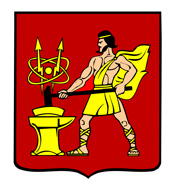 АДМИНИСТРАЦИЯ ГОРОДСКОГО ОКРУГА ЭЛЕКТРОСТАЛЬМОСКОВСКОЙ ОБЛАСТИРАСПОРЯЖЕНИЕ26.11.2019 № 525-рО признании утратившим силу муниципального правового акта          В соответствии с Федеральными законами от 27.07.2010 № 210-ФЗ «Об организации предоставления государственных и муниципальных услуг», от 06.10.2003 № 131-ФЗ «Об общих принципах организации местного самоуправления в Российской Федерации», в целях приведения муниципальных правовых актов в соответствие с законодательством Российской Федерации:Признать утратившим силу распоряжение    Администрации    городского округаЭлектросталь Московской области от 20.06.2012 № 503-р «Об утверждении административных регламентов предоставления муниципальных услуг» (с изменениями, внесенными распоряжением Администрации городского округа Электросталь Московской области от 16.05.2013 № 290-р).	         2. Опубликовать настоящее распоряжение в газете «Официальный вестник» и разместить на официальном сайте городского округа Электросталь Московской области в сети «Интернет» - www.electrostal.ru.         3. Источником финансирования расходов размещения в средствах массовой информации настоящего распоряжения принять денежные средства, предусмотренные в бюджете городского округа Электросталь Московской области по подразделу 0113 «Другие общегосударственные вопросы» раздела 0100.         4. Настоящее распоряжение вступает в силу после его официального опубликования.Глава городского округа                                                                                           В.Я. Пекарев 